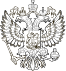 МИНИСТЕРСТВО ФИНАНСОВ РОССИЙСКОЙ ФЕДЕРАЦИИ
(МИНФИН РОССИИ)Ильинка, д.9, Москва, 109097
Телетайп: 112008 телефакс: 625-08-89Закрытое акционерное общество "Аудиторская фирма “ГРАН"10203000390/1027739030494115598, г. Москва, ул. Загорьевская, д. 10, корп. 4, цокольный этаж, пом. I, ком. 1-1, оф. 2Подтверждениеприема формы федерального статистического наблюдения № 2-аудит (Сведения об аудиторской деятельности) в электронном видеДепартамент регулирования бухгалтерского учета, финансовой отчетности и аудиторской деятельности подтверждает, что Закрытое акционерное общество "Аудиторская фирма “ГРАН" 10203000390/1027739030494 представил(а) 27.02.2018  в 19:55 форму федерального статистического наблюдения № 2-аудит (Сведения об аудиторской деятельности) за 2017 год в Минфин России, которая зарегистрирована под номером P003126.Департамент регулирования бухгалтерского учета, финансовой отчетности иаудиторской деятельности 